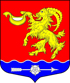 СОВЕТ ДЕПУТАТОВ МУНИЦИПАЛЬНОГО ОБРАЗОВАНИЯ ГОРБУНКОВСКОЕ СЕЛЬСКОЕ ПОСЕЛЕНИЕ МУНИЦИПАЛЬНОГО ОБРАЗОВАНИЯ ЛОМОНОСОВСКОГО МУНИЦИПАЛЬНОГО РАЙОНА ЛЕНИНГРАДСКОЙ ОБЛАСТИРЕШЕНИЕВ соответствии с Федеральным законом от 06.10.2003 № 131-ФЗ «Об общих принципах организации местного самоуправления в Российской Федерации», совет депутатов муниципального образования Горбунковское сельское поселение муниципального образования Ломоносовского муниципального района Ленинградской области  РЕШИЛ:Принять проект муниципального правового акта «О внесении изменений в Устав муниципального образования Горбунковское сельское поселение муниципального образования Ломоносовского муниципального района Ленинградской области» согласно Приложению.Поручить главе муниципального образования Горбунковское сельское поселение Нецветаеву Ю.А. соблюсти процедуру внесения изменений в Устав, предусмотренную ст. 44 Федерального закона от 06.10.2003 № 131-ФЗ «Об общих принципах организации местного самоуправления в Российской Федерации».	3. Настоящее решение вступает в силу со дня его официального опубликования (обнародования) в средствах массовой информации и подлежит размещению на официальном сайте МО  Горбунковское сельское поселение  по электронному адресу: www.gorbunki-lmr.ru.Глава муниципального образованияГорбунковское сельское поселение					              Ю.А. НецветаевПриложениек решению совета депутатовМО Горбунковское сельское поселение от  14 июня 2017 года № 33  ПРОЕКТИзменений  в Устав муниципального образования Горбунковское сельское поселение муниципального образования Ломоносовского муниципального района Ленинградской области1. В части 1  статьи 4 "Вопросы местного значения поселения"	а) пункт 19  исключить;	б) пункт 21  исключить;	в) пункт 33 - утратил силу;	г) пункт 34 - утратил силу.2.  В части 2  статьи 25  «Полномочия совета депутатов» 	а)  абзац 23  исключить;	б) абзац 24  исключить;	в) абзац 25  исключить.от   14 июня 2017 года                                                                                                             № 33       О проекте муниципального правового акта«О внесении изменений в Устав муниципального образования Горбунковское сельское поселение муниципального образования Ломоносовского муниципального района Ленинградской области» 